DIAPERING PROCEDURE
Assemble supplies.  It is advised to use disposable vinyl gloves if changing a diaper containing a bowel movement.Wash hands with soap.Put on gloves.Place child on surface.Remove soiled diaper.Set aside soiled diaper and clothes (with soiled surface facing inwards).Clean the child`s bottom using a damp disposable towel moving from front to back.Throw out disposable towel.Place the clean diaper under child.If skin care products are being used, apply them with an applicator that is already prepared (ensure Diaper Cream Consent Form is signed)Diaper and dress the child.Discard solid matter from the diaper into the toilet.Fold soiled diaper surface inwards.Discard in diaper bin.Clean and sanitise the changing surface.Wash the child’s hands and your hands. Record any bowel movements or skin conditions in the child’s recordNever leave a child alone in the bathroom Always have one hand on child while being changed!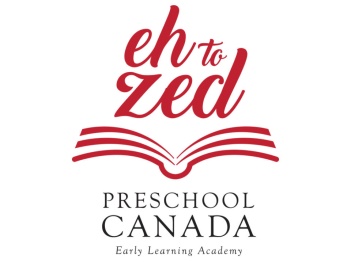 